ICS 67.050CCS X 04团体标准T/SATA XXX—2022香蕉中吡唑醚菌酯的快速检测胶体金免疫层析法 Rapid detection of pyraclostrobin residues in banana — colloidal gold immunochromatography（征求意见稿）2022 - XX - XX发布2022 - XX - XX实施深圳市分析测试协会   发布目  次目次	I前言	II1 范围	12 规范性引用文件	13 原理	14 试剂与材料	15 仪器与设备	26 分析步骤	27 结果判定	38 结论	49 性能指标	410 其他	5附录A	6定性方法性能指标计算表	6		前  言本文件按照GB/T 1.1—2020《标准化工作导则  第1部分：标准化文件的结构和起草规则》的规定起草。请注意本文件的某些内容可能涉及专利。本文件的发布机构不承担识别专利的责任。本文件由深圳市易瑞生物技术股份有限公司提出。本文件由深圳市分析测试协会归口。本文件起草单位：深圳市易瑞生物技术股份有限公司、深圳海关食品检验检疫技术中心、深圳市检验检疫科学研究院。本文件主要起草人：李昀、严义勇、李鑫源、王炳志、覃冬梅、李婷、罗娜、徐梅、马红圳、莫秋华。本规范为首次发布。香蕉中吡唑醚菌酯的快速检测 胶体金免疫层析法范围本文件规定了香蕉中吡唑醚菌酯的胶体金免疫层析快速检测的原理、试剂与材料、仪器与设备、分析步骤、结果判定、结论、性能指标。本文件适用于香蕉中吡唑醚菌酯残留的快速筛选检验。规范性引用文件下列文件对于本文件的应用是必不可少的。凡是注日期的引用文件，仅所注日期的版本适用于本文件。凡是不注日期的引用文件，其最新版本（包括所有的修改单）适用于本文件。GB/T 6682  分析实验室用水规格和实验方法食药监办科[2017]43号  食品快速检测方法评价技术规范原理本方法采用竞争抑制免疫层析原理。样品中的吡唑醚菌酯经提取后与胶体金标记的特异性抗体结合，抑制了抗体和试纸条中检测线（T线）上抗原的结合，从而导致检测线（T线）颜色深浅的变化。通过检测线（T线）与质控线（C线）颜色深浅比较，对样品中吡唑醚菌酯进行定性判定。。试剂与材料试剂除另有说明外，所有试剂均为分析纯，实验室用水应符合GB/T 6682中二级水的要求。4.1.1  氯化钠（NaCl）。4.1.2  十二水合磷酸氢二钠（Na2HPO4·12H2O）。4.1.3  二水合磷酸二氢钠（NaH2PO4·2H2O）。4.1.4  丙酮（CH3COCH3）。试剂配制样品提取液(0.1 mmol/L磷酸盐缓冲溶液，pH值为8.0)：准确称取氯化钠(4.1.1)9 g、十二水合磷酸氢二钠(4.1.2)6 g、二水合磷酸二氢钠(4.1.3)0.4 g，用水溶解并定容至100 mL，即为样品提取液。或使用胶体金免疫层析检测试剂盒专用缓冲液。参考物质吡唑醚菌酯中文名称、英文名称、CAS登录号、分子式、相对分子量见表1，纯度≥98%。表1  参考物质信息表注：或等同可溯源物质。标准溶液配制4.4.1  吡唑醚菌酯标准储备液（1000 μg/mL）：精密称取吡唑醚菌酯参考物质（4.3）10 mg，置于10 mL容量瓶中，用丙酮（4.1.4）溶解并稀释至刻度，摇匀，制成浓度为1000 μg/mL的吡唑醚菌酯标准储备液。或可直接购买吡唑醚菌酯标准储备液。-18℃避光保存，有效期6个月。4.4.2  吡唑醚菌酯标准工作液（100 μg/mL）：精密量取吡唑醚菌酯标准储备液（1000 μg/mL）（4.4.1）1 mL，置于10 mL容量瓶中，用丙酮（4.1.4）稀释至刻度，摇匀，制成浓度为 100 μg/mL的吡唑醚菌酯标准工作液。4℃避光保存，有效期3个月。材料吡唑醚菌酯胶体金快速检测试剂盒。需在阴凉、干燥、避光条件下保存。4.5.1  金标微孔（含胶体金标记的特异性抗体）。4.5.2  试纸条或检测卡。4.5.3  离心管。仪器与设备5.1  电子天平：感量为0.01mg和0.01g。5.2  移液器：100μL，200μL，1mL，5mL。5.3  粉碎机。5.4  离心机：转速≥4000 r/min。5.5  涡旋混合器。5.6  温育器。5.7  胶体金读数仪(可选)。分析步骤试样制备称取不少于200 g具有代表性的香蕉，剪碎，分别装入洁净容器作为试样和留样，密封，标记。留样储存于－18℃以下保存。试样提取准确称取制备好的试样2 g(精确至0.01 g)至15 mL离心管中，加入8 mL样品提取液(4.2)，盖上盖子，涡旋混合器混匀或手动上下振荡混匀30 s，静置分层或4000 r/min离心1 min，上清液即为待测液。测定步骤测定液的准备其待测液处理方式见下表：测定将以上(6.3.1)混匀后的测试样品在室温(20～30℃)温育3 min，将试纸条插入到金标微孔中，室温(20～30℃)反应6 min后，从微孔中取出试纸条，除去试纸条下端的样品垫，进行结果判定。测定步骤建议按照试纸条说明书。结果判定建议使用读数仪，读数仪的具体使用参照仪器使用说明书。质控试验空白试验准确称取空白试样，按照6.2和6.3步骤与样品同法操作；也可在金标微孔中加入200 μL缓冲液，用一次性吸管上下抽吸5~10次直至微孔试剂混合均匀后，按6.3.2操作。加标质控试验测定香蕉时，称取吡唑醚菌酯含量为1 mg/kg的质控样或准确称取空白试样2 g(精确至0.01 g)至15 mL离心管中，加入适量吡唑醚菌酯标准工作液(100 μg/mL)（4.4.2），使吡唑醚菌酯的添加量为1 mg/kg，按照6.2和6.3步骤与样品同法操作。注：每批试样应同时进行空白试验和加标质控试验。结果判定目视法通过对比控制线(C线)和检测线(T线)的颜色深浅进行结果判定。目视结果示意图见图1。无效结果控制线(C线)不显色，无论检测线(T线)是否显色，判定为无效结果；质控试验结果不符合要求时，同批次所有检测结果判定为无效结果。若出现无效结果，需对同批次样品进行重新检测。阴性结果控制线(C线)显色，若检测线(T线)颜色深于或等于控制线(C线)表示试样中不含吡唑醚菌酯或其含量低于方法检出限，判定为阴性结果。阳性结果控制线(C线)显色，若检测线(T线)不显色或颜色浅于控制线(C线)表示试样中含有吡唑醚菌酯且其含量高于方法检出限，判定为阳性结果。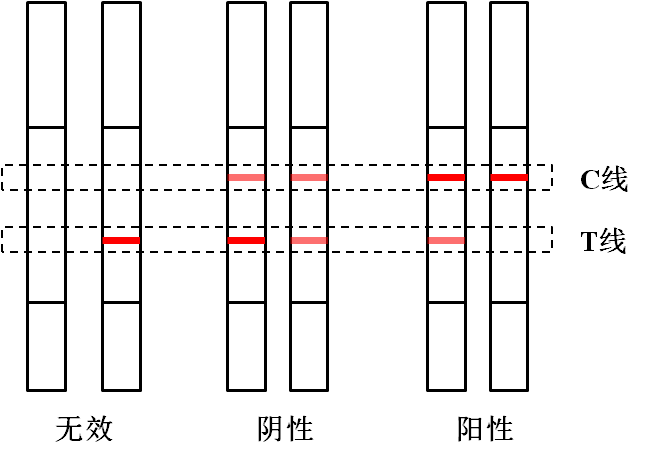 图1胶体金读数仪法按照胶体金读数仪说明书进行操作，直接读取检测结果，并按胶体金读数仪说明书进行判定。质控试验结果不符合要求时，同批次所有检测结果判定为无效结果。质控试验结果空白试验测定结果应为阴性结果，加标质控试验测定结果应为阳性结果。结论当检测结果为阳性时，应采用指定参比方法对结果进行确证。性能指标检出限本方法香蕉中吡唑醚菌酯的检出限为1 mg/kg。灵敏度灵敏度：≥95%。特异性特异性：≥90%假阴性率假阴性率：≤5%。假阳性率假阳性率：≤10%。注：性能指标计算方法见附录A。其他本方法分析步骤和结果判定可以根据厂家试剂盒的说明书进行，但应符合或优于本方法规定的性能指标。本方法所述试剂、试剂盒信息、操作步骤及结果判定要求是为给方法使用者提供方便，在使用本方法时不做限定。方法使用者在使用替代试剂、试剂盒或操作步骤前，须对其进行考察，应满足本方法规定的各项性能指标。本方法参比方法为GB 23200.8-2016《食品安全国家标准 水果和蔬菜中500种农药及相关化学品残留量的测定 气相色谱-质谱法》。附录A（规范性）定性方法性能指标计算表定性方法各个性能指标计算见表A.1。表A.1  定性方法性能指标计算方法_________________________________中文名称英文名称CAS登录号分子式相对分子量吡唑醚菌酯Pyraclostrobin175013-18-0C19H18ClN3O4387.82基质种类处理方式香蕉在金标微孔中加入200 μL待测液，用一次性吸管上下抽吸5~10次直至微孔试剂混合均匀。样品情况a检测结果b检测结果b总数样品情况a阳性阴性总数阳性N11N12N1.=N11+N12阴性N21N22N2.=N21+N22总数N.1=N11+N21N.2=N12+N22N=N1.+N2.或N.1+N.2显著性差异（2）2=（N12-N21-1）2/（N12+N21），自由度（df）=12=（N12-N21-1）2/（N12+N21），自由度（df）=12=（N12-N21-1）2/（N12+N21），自由度（df）=1灵敏度（p+，%）p+=N11/N1.p+=N11/N1.p+=N11/N1.特异性（p-，%）p-=N22/N2.p-=N22/N2.p-=N22/N2.假阴性率（pf-，%）pf-=N12/N1.=100-灵敏度pf-=N12/N1.=100-灵敏度pf-=N12/N1.=100-灵敏度假阳性率（pf+，%）pf+=N21/N2.=100-特异性pf+=N21/N2.=100-特异性pf+=N21/N2.=100-特异性相对准确度，%c（N11+N22）/(N1.+N2.)（N11+N22）/(N1.+N2.)（N11+N22）/(N1.+N2.)注：a由参比方法检验得到的结果或者样品中实际的公议值结果；b由待确认方法检验得到的结果。灵敏度的计算使用确认后的结果。N：任何特定单元的结果数，第一个下标指行，第二个下标指列。例如：N11表示第一行，第一列，N1.表示所有的第一行，N.2表示所有的第二列；N12表示第一行，第二列。C为方法的检测结果相对准确性的结果，与一致性分析和浓度检测趋势情况综合评价。注：a由参比方法检验得到的结果或者样品中实际的公议值结果；b由待确认方法检验得到的结果。灵敏度的计算使用确认后的结果。N：任何特定单元的结果数，第一个下标指行，第二个下标指列。例如：N11表示第一行，第一列，N1.表示所有的第一行，N.2表示所有的第二列；N12表示第一行，第二列。C为方法的检测结果相对准确性的结果，与一致性分析和浓度检测趋势情况综合评价。注：a由参比方法检验得到的结果或者样品中实际的公议值结果；b由待确认方法检验得到的结果。灵敏度的计算使用确认后的结果。N：任何特定单元的结果数，第一个下标指行，第二个下标指列。例如：N11表示第一行，第一列，N1.表示所有的第一行，N.2表示所有的第二列；N12表示第一行，第二列。C为方法的检测结果相对准确性的结果，与一致性分析和浓度检测趋势情况综合评价。注：a由参比方法检验得到的结果或者样品中实际的公议值结果；b由待确认方法检验得到的结果。灵敏度的计算使用确认后的结果。N：任何特定单元的结果数，第一个下标指行，第二个下标指列。例如：N11表示第一行，第一列，N1.表示所有的第一行，N.2表示所有的第二列；N12表示第一行，第二列。C为方法的检测结果相对准确性的结果，与一致性分析和浓度检测趋势情况综合评价。